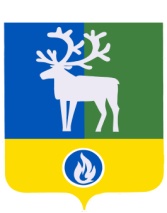 СЕЛЬСКОЕ ПОСЕЛЕНИЕ СОСНОВКАБЕЛОЯРСКИЙ РАЙОНХАНТЫ-МАНСИЙСКИЙ АВТОНОМНЫЙ ОКРУГ - ЮГРААДМИНИСТРАЦИЯ СЕЛЬСКОГО ПОСЕЛЕНИЯ СОСНОВКАРАСПОРЯЖЕНИЕот 25 января 2023 года                                                                       		             № 10-рО внесении изменений в приложение к распоряжению администрации сельского поселения Сосновка от 21 декабря 2018 года № 285-рВ соответствии с Бюджетным кодексом Российской Федерации                                          от 31 июля 1998 года № 145-ФЗ, приказом Министерства финансов Российской Федерации от 17 мая 2022 года № 75н «Об утверждении кодов (перечней кодов) бюджетной классификации Российской Федерации на 2023 год (на 2023 год и на плановый период 2024 и 2025 годов)»:1. Внести в приложение «Перечень источников доходов бюджета сельского поселения Сосновка, закрепленных за администрацией сельского поселения Сосновка» к  распоряжению администрации сельского поселения Сосновка от 21 декабря 2018 года           № 285-р «О наделении главного администратора доходов бюджета сельского поселения Сосновка полномочиями администратора доходов бюджета» следующие изменения: 1) пункт 61 исключить;2) пункт 78 изложить в следующей редакции:«».2. Настоящее распоряжение вступает в силу с момента подписания и распространяется на правоотношения, возникшие с 1 января 2023 года.3. Контроль за выполнением распоряжения возложить на главного бухгалтера администрации сельского поселения Сосновка. Глава сельского поселения Сосновка 				              М.В. Царегородцева№ п/пКод бюджетной классификацииНаименование кода бюджетной классификацииНормативные правовые акты, являющиеся основанием для администрирования данного вида платежа78650 2 02 20299 10 0000 150Субсидии бюджетам сельских поселений на обеспечение мероприятий по переселению граждан из аварийного жилищного фонда, в том числе переселению граждан из аварийного жилищного фонда с учетом необходимости развития малоэтажного жилищного строительства, за счет средств, поступивших от публично-правовой компании «Фонд развития территорий»Бюджетный кодекс Российской Федерацииот 31 июля 1998 года    № 145-ФЗ78650 2 02 20299 10 0000 150Субсидии бюджетам сельских поселений на обеспечение мероприятий по переселению граждан из аварийного жилищного фонда, в том числе переселению граждан из аварийного жилищного фонда с учетом необходимости развития малоэтажного жилищного строительства, за счет средств, поступивших от публично-правовой компании «Фонд развития территорий»Бюджетный кодекс Российской Федерацииот 31 июля 1998 года    № 145-ФЗ